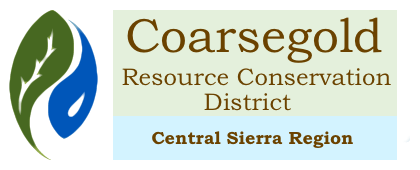 Meeting Agenda for: Friday, October 9, 2020 from 10 am -11:00 amZoom meeting  https://zoom.us/meeting/register/tJ0pc-isrz8sH9bGSCcyMOXuC746vuHQR5lK10:00		Call to Order		 Introductions    			Approval of the AgendaPublic Comment 10:05		Consent AgendaApproval of the Minutes of August 14, 2020Financial reports 10:15		     Reports – Please limit to 10 minutes per organizationNRCS – including Civil Rights Discussion - Johnnie SiliznoffMadera County – Jeannie HabbenYosemite Sequoia RC & DExecutive Director report 10:45		Old BusinessSuccession Planning – Additional Staff – Job Listing update IRWM grant NF Rec Center10:55		New BusinessSmiley Turney contract renewalCRCD Correspondence Bills11:00		Workshops / Events / Presentations		California Forest stewardship Program – on line Nov 3 – Jan 11 $60/personADJOURN